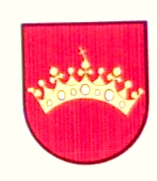                            OBEC   OKOLIČNÁ   NA   OSTROVE                                 946 13  Okoličná na Ostrove, Hlavná  68Oznámeniezámeru na predaj nehnuteľného majetku vo vlastníctve Obce Okoličná na Ostrove z dôvodu hodného osobitného zreteľaObec Okoličná na Ostrove uznesením Obecného zastupiteľstva v Okoličnej na Ostrove číslo 23/2023  zo dňa 08.02.2023, v súlade s § 9a ods. 8 písm. e) zákona NR SR číslo 138/1991 Zb. o majetku obcí v znení neskorších predpisov, schválila zámer na predaj nehnuteľného majetku obce z dôvodu hodného osobitného zreteľa.Predmetom predaja z dôvodu hodného osobitného zreteľa je nehnuteľný majetok Obce Okoličná na Ostrove v podiele 1/1 k celku: novovytvorená parcela registra „C“ p.č.336/16 o výmere 14 mz, zastavaná plocha, novo- vytvorená parcela registra „C“ p.č.336/18 o výmere 10 mz, zastavaná plocha, a novovytvorená parcela registra „C“ p.č.336/19 o výmere 12 mz, zastavaná plocha, časti pôvodnej parcely registra „C“336/1 o výmere 64208 m2,  zastavaná plocha, vedenej na  LV č. 905 v k. ú. Okoličná na Ostrove, vo vlastníctve obce Okoličná na Ostrove, v podiele 1/1 k celku, novovytvorená parcela registra „C“ p.č. 330/2 o  výmere cca 3 m2, časť  pôvodnej parcely registra „C“ p.č.330 o výmere 1586 m2,vodná plcha, vedenej na  LV č. 905 v k. ú. Okoličná na Ostrove, vo vlastníctve obce Okoličná na Ostrove v podiele 1/1 k celku, vytvorené geometrickým plánom číslo 50814508-44/2022 zo dňa 1.7.2022, overeným pod číslom G1-727/2022 dňa 28.07.2022, vyhotoviteľa PETER KOCZKÁS-KOCKAGEO, geodet, IČO 50814508, sídlo 946 12 Zlatná na Ostrove, Ružová 356.  Spôsob prevodu vlastníctva a zámer na predaj z dôvodu hodného osobitného zreteľa bol schválený uznesením Obecného zastupiteľstva číslo 23/2022 zo dňa 08.02.2022, nakoľko predávané pozemky sú susednými pozemkami k pozemkom vo vlastníctve žiadateľa, vedeným na LV č.164 v k.ú. Okoličná na Ostrove, s ktorými sú spoločne ohradené a užívané žiadateľom a obec, ani obcou založené alebo zriadené právnické osoby predávané pozemky trvale nepotrebujú na plnenie svojich úloh.Bližšie  informácie poskytne na požiadanie Obecný úrad v Okoličnej na Ostrove na adrese 946 13 Okoličná na Ostrove, Hlavná 68, alebo na telefónnom čísle 0908 785 333V Okoličnej na Ostrove dňa 08.02.2023									      Monika Csernyánszka									          starostka obce